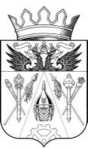 СОБРАНИЕ ДЕПУТАТОВ ИСТОМИНСКОГО СЕЛЬСКОГО ПОСЕЛЕНИЯРЕШЕНИЕОб утверждении порядка о сообщении председателем Собрания депутатов - главой Истоминского сельского поселения, депутатом Собрания депутатов Истоминского сельского поселения о получении подарка в связи с протокольными мероприятиями, командировками и другими официальными мероприятиями, участие в которых связано с осуществлением полномочий, его сдаче, оценке, реализации (выкупа) и зачислении средств, вырученных от его реализацииПринято Собранием депутатов	01 апреля 2016 годаВ соответствии с Федеральным законом от 25 декабря 2008 года № 273-ФЗ «О противодействии коррупции», Постановлением Правительства Российской Федерации от 9 января 2014 года № 10 «О порядке сообщения отдельными категориями лиц о получении подарка в связи их должностным положением или исполнением ими служебных (должностных) обязанностей, сдаче и оценке подарка, реализации (выкупа) и зачислении средств, вырученных от его реализации»Собрание депутатов Истоминского сельского поселения РЕШАЕТ:Утвердить порядок о сообщении председателем Собрания депутатов - главой Истоминского сельского поселения, депутатом Собрания депутатов Истоминского сельского поселения о получении подарка в связи с протокольными мероприятиями, командировками и другими официальными мероприятиями, участие в которых связано с осуществлением полномочий, его сдаче, оценке, реализации (выкупа) и зачислении средств, вырученных от его реализации, согласно приложению к настоящему Решению.Установить, что постоянная комиссия по мандатным вопросам и депутатской этике Собрания депутатов Истоминского сельского поселения осуществляет прием подарков, полученных председателем Собрания депутатов - главой Истоминского сельского поселения, депутатом Собрания депутатов Истоминского сельского поселения в связи с протокольными мероприятиями, командировками и другими официальными мероприятиями, участие в которых связано с осуществлением полномочий, их хранение, оценку для принятия к бухгалтерскому учету, а также принимает решение о реализации (выкупе) указанных подарков.Настоящее Решение опубликовать в информационном бюллетене Администрации Истоминского сельского поселения и разместить на официальном сайте Администрации Истоминского сельского поселения в информационнотелекоммуникационной сети «Интернет». Контроль за выполнением настоящего Решения возложить на постоянную комиссию по мандатным вопросам и депутатской этике Собрания депутатов Истоминского сельского поселения (Т.Е.Пискунова).Председатель собрания депутатов-Глава Истоминского сельского поселения                                С.И.Будко                                                       х. Островского«01» апреля 2016 г.№ 182                Приложение к Решению Собрания депутатов Истоминского сельского поселения «Об утверждении порядка о сообщении председателем Собрания депутатов - главой Истоминского сельского поселения, депутатом Собрания депутатов Истоминского сельского поселения о получении подарка в связи с протокольными мероприятиями, командировками и другими официальными мероприятиями, участие в которых связано с осуществлением полномочий, его сдаче, оценке, реализации (выкупа) и зачислении средств, вырученных от его реализации»Порядоко сообщении председателем Собрания депутатов – главой Истоминского сельского поселения, депутатом Собрания депутатов Истоминского сельского поселения о получении подарка
в связи с протокольными мероприятиями, командировками и другими
официальными мероприятиями, участие в которых связано с осуществлением
полномочий, его сдаче, оценке, реализации (выкупа) и зачислении средств,вырученных от его реализацииНастоящий порядок определяет правила сообщения председателем Собрания депутатов - главой Истоминского сельского поселения, депутатом Собрания депутатов Истоминского сельского поселения (далее - депутат) о получении подарка в связи с протокольными мероприятиями, командировками и другими официальными мероприятиями, участие в которых связано с их положением или осуществлением полномочий, правила сдачи и оценки подарка, реализации (выкупа) и зачисления средств, вырученных от его реализации.Для целей настоящего порядка используются следующие понятия:«подарок, полученный в связи с протокольными мероприятиями, командировками и другими официальными мероприятиями» - подарок, полученный председателем Собрания депутатов - главой Истоминского сельского поселения, депутатом от физических (юридических) лиц, которые осуществляют дарение исходя из положения одаряемого или осуществления им полномочий, за исключением канцелярских принадлежностей, которые в рамках протокольных мероприятий, служебных командировок и других официальных мероприятий предоставлены каждому участнику указанных мероприятий в целях исполнения им своих служебных (должностных) обязанностей, цветов и ценных подарков, которые вручены в качестве поощрения (награды);«получение подарка в связи с протокольными мероприятиями, командировками и другими официальными мероприятиями, участие в которых связано с осуществлением полномочий» - получение председателем Собрания депутатов - главой Истоминского сельского поселения, депутатом лично или через посредника от физических (юридических) лиц подарка в рамках осуществления деятельности, предусмотренной полномочиями, а также в связи с осуществлением полномочий в случаях, установленных федеральными законами и иными нормативными актами, определяющими особенности правового положения и специфику деятельности указанных лиц.Председатель Собрания депутатов - глава Истоминского сельского поселения, депутат не вправе получать подарки от физических (юридических) лиц в связи с их положением или осуществлением ими полномочий, за исключением подарков, полученных в связи с протокольными мероприятиями, командировками и другими официальными мероприятиями, участие в которых связано с осуществлением полномочий.Председатель Собрания депутатов - глава Истоминского сельского поселения, депутат в соответствии с настоящим порядком обязаны уведомлять обо всех случаях получения подарка в связи с протокольными мероприятиями, командировками и другими официальными мероприятиями, участие в которых связано с осуществлением полномочий, постоянную комиссию по мандатным вопросам и депутатской этике Собрания депутатов Истоминского сельского поселения (далее - мандатная комиссия).Уведомление о получении подарка в связи с протокольными мероприятиями, командировками и другими официальными мероприятиями, участие в которых связано с осуществлением полномочий (далее - уведомление), составленное согласно приложению 1 к настоящему порядку, представляется не позднее 3 рабочих дней со дня получения подарка в мандатную комиссию. К уведомлению прилагаются документы (при их наличии), подтверждающие стоимость подарка (кассовый чек, товарный чек, иной документ об оплате (приобретении) подарка).В случае если подарок получен во время командировки, уведомление представляется не позднее 3 рабочих дней со дня возвращения лица, получившего подарок, из командировки.При невозможности подачи уведомления в сроки, указанные в абзацах первом и втором настоящего пункта, по причине, не зависящей от председателя Собрания депутатов - главы Истоминского сельского поселения, депутата оно представляется не позднее следующего дня после ее устранения.Уведомление составляется в 2 экземплярах, один из которых возвращается лицу, представившему уведомление, с отметкой о регистрации, другой экземпляр направляется в мандатную комиссию.Подарок, стоимость которого подтверждается документами и превышает 3 тыс. рублей либо стоимость которого председателю Собрания депутатов - главе Истоминского сельского поселения, депутату неизвестна, сдается в мандатную комиссию на хранение по акту приема-передачи (приложение 2 к настоящему порядку) не позднее 5 рабочих дней со дня регистрации уведомления в соответствующем журнале регистрации (приложение 3 к настоящему порядку).Акты приема-передачи регистрируются в журнале учета актов приема- передачи подарков, который ведется по форме согласно приложению 4 к настоящему порядку.Подарок, полученный председателем Собрания депутатов - главой Истоминского сельского поселения, депутатом, независимо от его стоимости, подлежит передаче на хранение в порядке, предусмотренном пунктом 7 настоящего порядка.До передачи подарка по акту приема-передачи ответственность в соответствии с законодательством Российской Федерации за утрату или повреждение подарка несет лицо, получившее подарок. В целях принятия к бухгалтерскому учету подарка в порядке, установленном законодательством Российской Федерации, определение егостоимости проводится на основе рыночной цены, действующей на дату принятия к учету подарка, или цены на аналогичную материальную ценность в сопоставимых условиях. Сведения о рыночной цене подтверждаются документально, а при невозможности документального подтверждения - экспертным путем. Подарок возвращается сдавшему его лицу по акту приема-передачи в случае, если его стоимость не превышает 3 тыс. рублей. Подарок, стоимость которого превышает 3тыс. рублей, принимается к бухгалтерскому учету.Мандатная комиссия обеспечивает подготовку документов, необходимых для учета подарка, стоимость которого превышает 3 тыс. рублей, в реестре муниципальной собственности муниципального образования «Истоминское сельское поселение», и передает их председателю Собрания депутатов - главе Истоминского сельского поселения для представления в установленном порядке в сектор ЖКХ и имущественных отношений Администрации Истоминского сельского поселения.Председатель Собрания депутатов - глава Истоминского сельского поселения, депутат, сдавшие подарок, могут его выкупить, направив соответствующее заявление (приложение 5 к настоящему порядку) не позднее двух месяцев со дня сдачи подарка.Председатель Собрания депутатов - глава Истоминского сельского поселения направляет указанное заявление в мандатную комиссию, депутат - председателю Собрания депутатов - главе Истоминского сельского поселения.Мандатная комиссия в течение 3 месяцев со дня поступления заявления, указанного в пункте 12 настоящего порядка, организует оценку стоимости подарка для реализации (выкупа) и уведомляет в письменной форме лицо, подавшее заявление, о результатах оценки, после чего в течение месяца заявитель может отказаться от выкупа или выкупить подарок в порядке, установленном нормативным правовым актом Администрации Истоминского сельского поселения, регулирующим порядок согласования сделки по отчуждению имущества.Оценка стоимости подарка для реализации (выкупа) осуществляется субъектами оценочной деятельности в соответствии с законодательством Российской Федерации об оценочной деятельности.Подарок, в отношении которого не поступило заявление, указанное в пункте 12 настоящего порядка, используется Собранием депутатов Истоминского сельского поселения для обеспечения своей деятельности.Средства, вырученные от реализации (выкупа) подарка, зачисляются в доход бюджета Истоминского сельского поселения в порядке, установленном бюджетным законодательством Российской Федерации.Приложение 1 к порядку о сообщении председателем Собрания депутатов - главой Истоминского сельского поселения, депутатом Собрания депутатов Истоминского сельского поселения о получении подарка в связи с протокольными мероприятиями, командировками и другими официальными мероприятиями, участие в которых связано с осуществлением полномочий, его сдаче, оценке, реализации (выкупа) и зачислении средств, вырученных от его реализацииВ постоянную комиссию по мандатным вопросам и депутатской этике Собрания депутатов Истоминского сельского поселенияот____________________________(ф.и.о., занимаемая должность)Уведомление о получении подарка от «	»	20	годаИзвещаю о получении «	» 	 20	года подарка (ов) на(наименование протокольного мероприятия, командировки, другого официального мероприятия, место и дата проведения)Приложение:	на	листах.(наименование документа)Лицо, представившееуведомление		 	 «	»	20	года(подпись) (расшифровка подписи)Лицо, принявшееуведомление		 	 «	»	20	года(подпись) (расшифровка подписи)Регистрационный номер в журнале регистрации уведомлений	«	»	20	годаПриложение 2 к порядку о сообщении председателем Собрания депутатов - главой Истоминского сельского поселения, депутатом Собрания депутатов Истоминского сельского поселения о получении подарка в связи с протокольными мероприятиями, командировками и другими официальными мероприятиями, участие в которых связано с осуществлением полномочий, его сдаче, оценке, реализации (выкупа) и зачислении средств, вырученных от его реализацииВ постоянную комиссию по мандатным вопросам и депутатской этике Собрания депутатов Истоминского сельского поселенияот________________________(ф.и.о., занимаемая должность)Акт приема-передачи подарка №	х.Островского	«	»	20	года_________________________________________________________________(замещаемая должность)                                                       (ф.и.о.)передает, а постоянная комиссия по мандатным вопросам и депутатской этике Собрания депутатов Истоминского сельского поселения в лице ее председателя (заместителяпредседателя)	(ф.и.о.)принимает следующие подарки:(подпись) (расшифровка подписи)Приложение 3 к порядку о сообщении председателем Собрания депутатов - главой Истоминского сельского поселения, депутатом Собрания депутатов Истоминского сельского поселения о получении подарка в связи с протокольными мероприятиями, командировками и другими официальными мероприятиями, участие в которых связано с осуществлением полномочий, его сдаче, оценке, реализации (выкупа) и зачислении средств, вырученных от его реализацииЖурнал учетауведомлений о получении подаркаПриложение 4 к порядку о сообщении председателем Собрания депутатов - главой Истоминского сельского поселения, депутатом Собрания депутатов Истоминского сельского поселения о получении подарка в связи с протокольными мероприятиями, командировками и другими официальными мероприятиями, участие в которых связано с осуществлением полномочий, его сдаче, оценке, реализации (выкупа) и зачислении средств, вырученных от его реализацииЖурнал учетаактов приема-передачи подарковПриложение 5 к порядку о сообщении председателем Собрания депутатов - главой Истоминского сельского поселения, депутатом Собрания депутатов Истоминского сельского поселения о получении подарка в связи с протокольными мероприятиями, командировками и другими официальными мероприятиями, участие в которых связано с осуществлением полномочий, его сдаче, оценке, реализации (выкупа) и зачислении средств, вырученных от его реализацииВ постоянную комиссию по мандатным вопросам и депутатской этике Собрания депутатов Истоминского сельского поселения(Председателю Собрания депутатов - главе Истоминского сельского поселения)от_____________________________(ф.и.о., занимаемая должность)Заявление о выкупе подарка «	» 	 20	года в связи с __________________________________(наименование протокольного мероприятия, командировки,
другого официального мероприятия, место и дата проведения)мной получен (ы) подарок (рки)	(наименование подарка (ов)о чем свидетельствует уведомление о получении подарка_________________                                                                                                                    (регистрационный номер, дата)Прошу разрешить мне выкупить подарок (рки) по установленной в результатеоценки стоимости (	) в размере(реквизиты отчета об оценке подарка)	рублей (	)                                                                 (сумма прописью)_____________ _________	                                                                 (подпись)(инициалы, фамилия)НаименованиеподаркаХарактеристика подарка, его описаниеКоличествопредметовСтоимость в рублях1.2.ИтогоНаименованиеподаркаХарактеристика подарка, его описаниеКоличествопредметовСтоимость в рублях*1.2.ИтогоПриложение:на листах.(наименование документа)Сдал« »20 года(подпись)Принял(расшифровка подписи)(замещаемая должность) « »20 года№регистрацииуведомленияДатарегистрацииуведомленияФ.и.о.,должностьлица,подавшегоуведомлениеПримечаниеПодпись лица, принявшего уведомление, его должность№п/пДатаНаименованиеподаркаФ.и.о. лица, сдавшего подарокПодписьлица,сдавшегоподарокФ.и.о. лица, принявшего подарокПодписьлица,принявшегоподарок